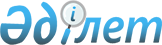 О внесении изменений в решение Шардаринского районного маслихата от 29 сентября 2014 года № 33-204-V "Об утверждении размера и порядок оказания жилищной помощи малообеспеченным семьям (гражданам) по Шардаринскому району"Решение Шардаринского районного маслихата Туркестанской области от 24 июня 2020 года № 61-375-VI. Зарегистрировано Департаментом юстиции Туркестанской области 15 июля 2020 года № 5713
      В соответствии со статьей 6 Закона Республики Казахстан от 23 января 2001 года "О местном государственном управлении и самоуправлении в Республике Казахстан", пунктом 5 статьи 97 Закона Республики Казахстан от 16 апреля 1997 года "О жилищных отношениях", Правилами предоставления жилищной помощи, утвержденных постановлением Правительства Республики Казахстан от 30 декабря 2009 года № 2314 и Правилами компенсации повышения тарифов абонентской платы за оказание услуг телекоммуникаций социально защищаемым гражданам, утвержденных постановлением Правительства Республики Казахстан от 14 апреля 2009 года № 512, маслихат Шардаринского района РЕШИЛ:
      1. Внести в решение Шардаринского районного маслихата от 29 сентября 2014 года № 33-204-V "Об утверждении размера и порядок оказания жилищной помощи малообеспеченным семьям (гражданам) по Шардаринскому району" (зарегистрировано в Реестре государственной регистрации нормативных правовых актов за № 2847 и опубликовано в эталонном контрольном банке нормативных правовых актов Республики Казахстан в электронном виде 6 ноября 2014 года) следующие изменения: 
      в размере и порядке оказания жилищной помощи малообеспеченным семьям (гражданам) по Шардаринскому району, утвержденным указанным решением:
      исключить подпункт 3) пункта 5;
      пункт 18 изложить в следующей редакции:
      "Совокупный доход семьи (гражданина), претендующей на получение жилищной помощи определяется в соответствии с приказом Министра индустрии и инфраструктурного развития Республики Казахстан от 24 апреля 2020 года № 226 "Об утверждении Порядка исчисления совокупного дохода семьи (гражданина Республики Казахстан), претендующей на получение жилищной помощи".
      2. Государственному учреждению "Аппарат маслихата Шардаринского района" в установленном законодательством Республики Казахстан порядке обеспечить:
      1) государственную регистрацию настоящего решения в Республиканском государственном учреждении "Департамент юстиции Туркестанской области Министерства юстиции Республики Казахстан"; 
      2) в течение десяти календарных дней со дня государственной регистрации настоящего решения направление его копии на официальное опубликование в периодические печатные издания, распространяемых на территории Шардаринского района;
      3) размещение настоящего решения на интернет-ресурсе Шардаринского районного маслихата после его официального опубликования.
      3. Контроль за исполнением настоящего решения возложить на руководителя аппарата Шардаринского районного маслихата Бекмуратову Р.
      4. Настоящее решение вводится в действие по истечении десяти календарных дней после дня его первого официального опубликования.
					© 2012. РГП на ПХВ «Институт законодательства и правовой информации Республики Казахстан» Министерства юстиции Республики Казахстан
				
      Председатель сессии

Р.Жунускулова

      Секретарь районного маслихата

Б.Муталиев
